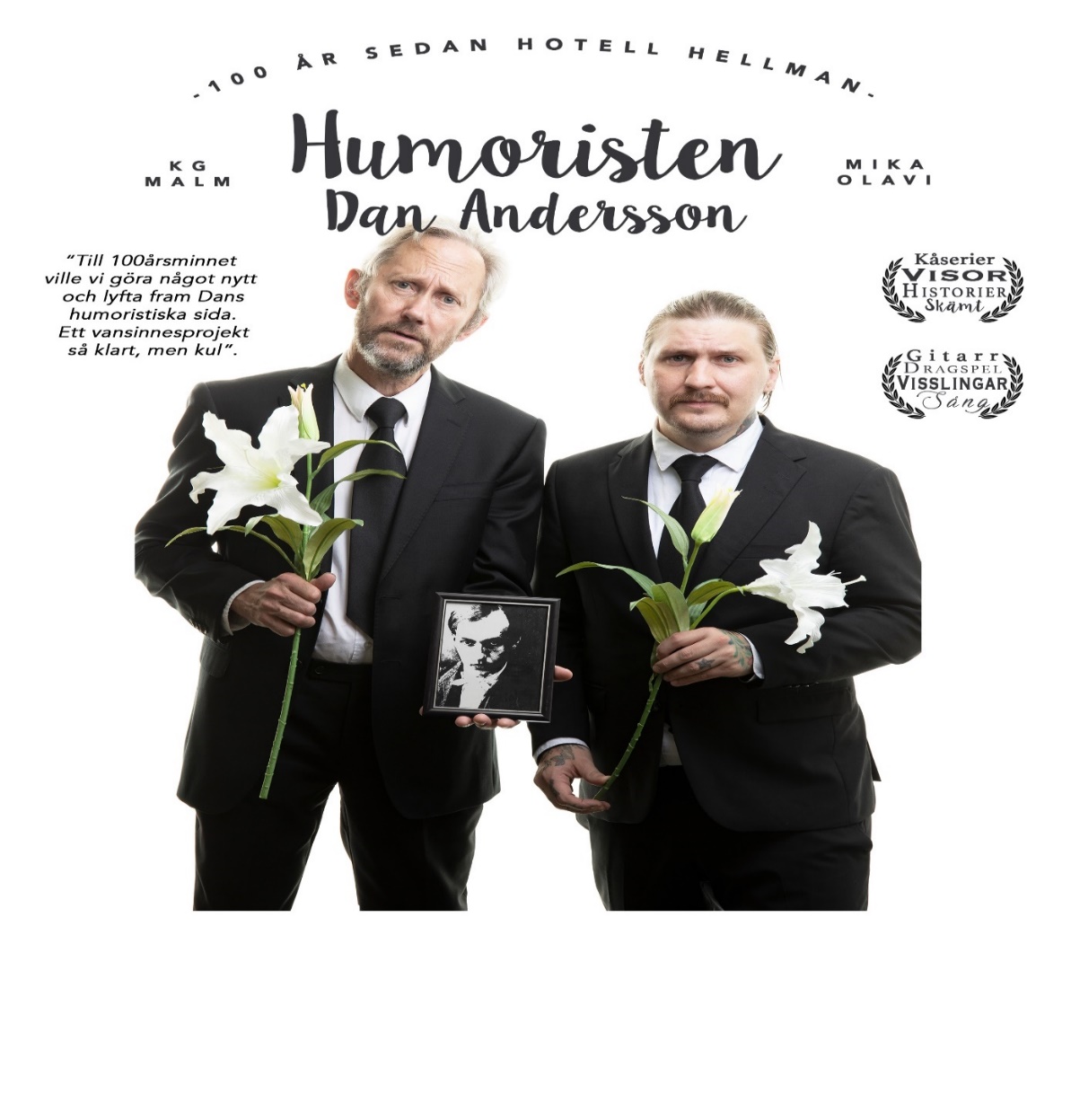 Entré och ett dignande kaffebord	150 kronor/personFörköp: Bertil 070-54 69263 eller Lisbeth 073-4162466Ev. resterande biljetter säljes i Bygdegården från klockan 1500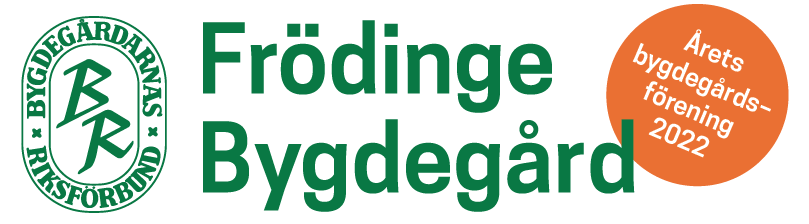 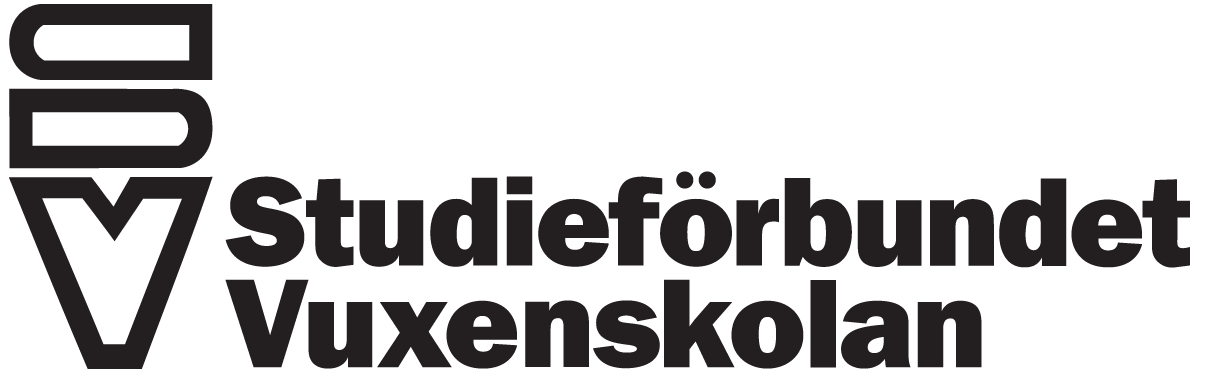 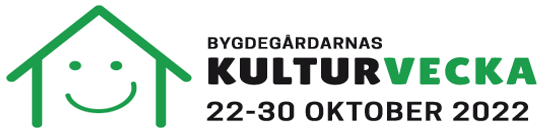 